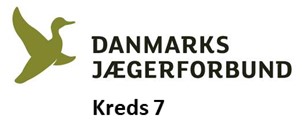 Tilmeldingsblanket til Kredsmøde i Kreds 7 - NordsjællandTilmelding sendes på e-mail senest søndag den 26. februar 2023 til:  djkreds7@gmail.comOBS !  Alle delegerede skal medbringe gyldigt medlemsbevis til indskrivning.Med venlig hilsen Kredsformand – Kreds 7Torben BaghTlf. 40 36 75 75Jagtforening:deltager vedKredsmødet i kreds 7 – Nordsjælland, tirsdag den 7. marts 2023, medKredsmødet i kreds 7 – Nordsjælland, tirsdag den 7. marts 2023, medKredsmødet i kreds 7 – Nordsjælland, tirsdag den 7. marts 2023, medKredsmødet i kreds 7 – Nordsjælland, tirsdag den 7. marts 2023, meddelegerededelegeredeHerudover kommer der antal:Herudover kommer der antal:medlemmer som ikke er delegerede.medlemmer som ikke er delegerede.medlemmer som ikke er delegerede.Medlemsnummer:Navn på delegerede:       HUSK at oplys det nye medlemsnummer